May 13, 2015	In Re:	C-2015-2471736(SEE ATTACHED LIST)Aurelia K. Gibson v. Pennsylvania Electric CompanyVarious DisputesTelephone Hearing Notice	This is to inform you that a hearing by telephone on the above-captioned case will be held as follows:Type:		Initial Telephonic HearingDate:		Monday, June 29, 2015Time:		10:00 a.m.Presiding:	Administrative Law Judge David A. SalapaPO Box 3265Harrisburg, PA  17105-3265Phone:	717.787.1399Fax:	717.787.0481	If you have not provided a current telephone number where you can be reached for participation in the hearing OR YOUR AREA CODE HAS CHANGED, then you must contact the presiding officer at least seven (7) days before the actual hearing and provide the necessary information.	At the above date and time, the Presiding Officer will contact the parties as follows:AURELIA K GIBSON: 814.248.8123BRIAN WAUHOP/ ALAN MICHAEL SELTZER: 717-237-4975	If you have any hearing exhibits to which you will refer during the hearing, three (3) copies must be sent to the Administrative Law Judge and 1 copy each must be sent to every other party.  All copies must be received at least 5 days before the hearing.	Attention:  You may lose the case if you do not take part in this hearing and present facts on the issues raised.	You must serve the Presiding Officer with a copy of ANY document you file in this case.	Individuals representing themselves are not required to be represented by an attorney.  All others (corporation, partnership, association, trust or governmental agency or subdivision) must be represented by an attorney.  An attorney representing you should file a Notice of Appearance before the scheduled hearing date.	You may represent yourself in the complaint process before the PUC. However, if you want legal representation, you may qualify for reduced- or no-cost services through the Widener Harrisburg Civil Law Clinic. The law clinic only serves customers living in Dauphin, Cumberland, Perry, Juniata, Northumberland, Schuylkill, Lebanon, Lancaster or York County whose income is 200 percent or less of the current Federal Poverty Line (FPL), as shown here:	You may contact the Widener Harrisburg Civil Law Clinic at 717.541.0320 or at lawclinichb@mail.widener.edu. Visit at 3605 Vartan Way, Harrisburg, PA 17110.	If you are a person with a disability, and you wish to attend the hearing, we may be able to make arrangements for your special needs.  Please call the scheduling office at the Public Utility Commission at least five (5) business days prior to your hearing to submit your request.	If you require an interpreter to participate in the hearings, we will make every reasonable effort to have an interpreter present.  Please call the scheduling office at the Public Utility Commission at least ten (10) business days prior to your hearing to submit your request.Scheduling Office:  717.787.1399AT&T Relay Service number for persons who are deaf or hearing-impaired:  1.800.654.5988pc:	ALJ David A. Salapa	Jose Garcia	File Room	Calendar FileC-2015-2471736 - AURELIA K GIBSON v. PENNSYLVANIA ELECTRIC COMPANY

AURELIA K GIBSON
263 LAUREL AVE
JOHNSTOWN PA  15906-2123
814.248.8123

BRIAN WAUHOP ESQUIREALAN MICHAEL SELTZER ESQUIRE
BUCHANAN INGERSOLL & ROONEY PC
SUITE 500
409 NORTH SECOND STREET
HARRISBURG PA  17101-1357
717-237-4975
Accepts E-serviceRepresenting Pennsylvania Electric Company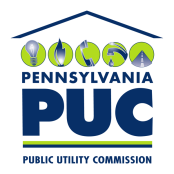 COMMONWEALTH OF PENNSYLVANIA PUBLIC UTILITY COMMISSIONOffice of Administrative Law JudgeP.O. IN REPLY PLEASE REFER TO OUR FILEHousehold Size2015 Income Limit (200% FPL)1$23,5402$31,8603$40,1804$48,5005$56,8206$65,1407$73,4608$81,780